                                     Смородина чёрная,красная,белая,крыжовник,жимолость Смородина ДашковскаяКуст сильнорослый (может быть средерослым), средней густоты, среднераскидистый. Плоды очень крупные, масса 2-6 г, но не всегда одномерные. Цвет практически черный, темно-коричневый Вкус десертный, традиционный - смородинный, с насыщенным классическим ароматом, кисло-сладкий  устойчив к антракнозу, мучнистой росе.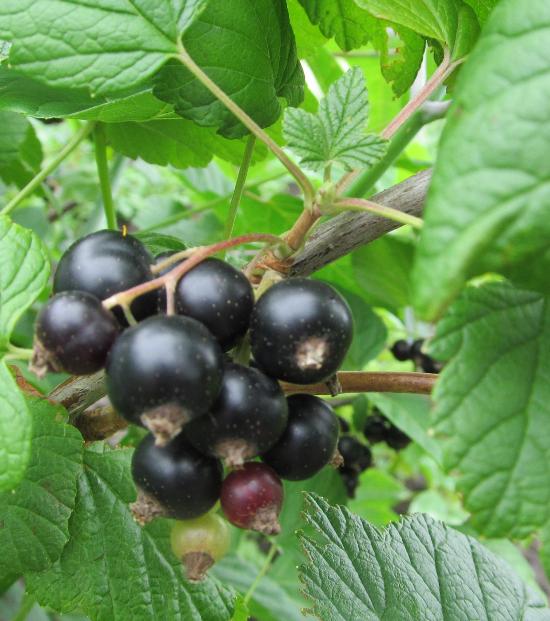 Цена250Смородина ПигмейКуст средних размеров, может достигать в высоту около 1,5-2 м.  смородина выделяется среди многих других очень сладким вкусом. Ягоды растения крупные, Их вес может составлять 5-7 грамм. Плоды черного цвета, блестящие. Имеют правильную округлую форму. Содержание семян в ягоде минимальное. Кожица плода очень тонкая. - Растение рекомендовано высаживать в районах Дальнего Востока, Урала, Западной и Восточной Сибири. 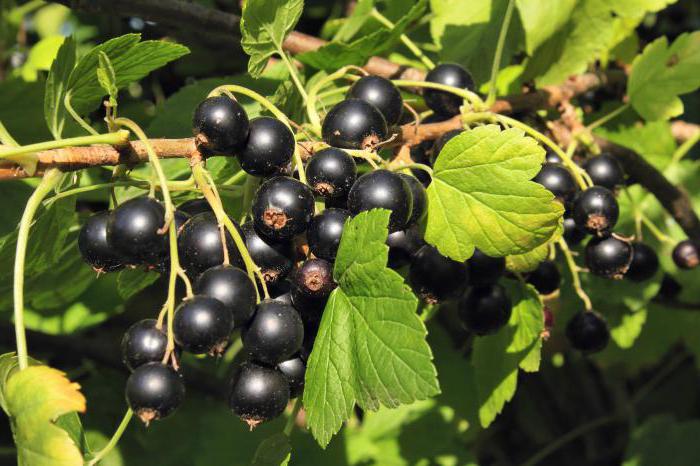 250Смородина Поклон БорисовойКуст слаборослый, среднераскидистый, средней густоты. Ягоды очень крупные (2,4-5,2 г), округлые, черные, со средним количеством семян, кожица тонкая, с полусухим отрывом, кисло-сладкого вкуса, универсального назначения. Созревание растянутое, Достоинства сорта: высокая урожайность, крупноплодность, хороший вкус ягод, высокая устойчивость к мучнистой росе и галловой тле.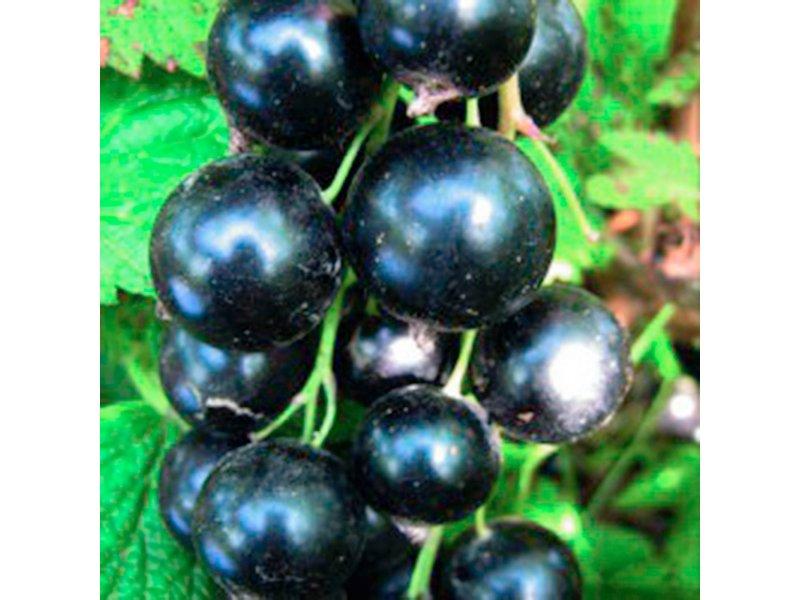 250Смородина Зеркальная Сорт среднего срока созревания. Сорт выведен в НИИС им. М.А.Лисавенко, (г.Горно-Алтайск). Выделяется крупноплодностью, зимостойкостью, долговечностью, высокой стабильной урожайностью, самоплодностью, относительной устойчивостью  к болезням, паутинному и почковому клещам. Кусты средней высоты и густоты, полураскидистые. Ягоды очень крупные (более 5-7гр.), округлые, слегка граненые, черные, с сильным блеском. Мякоть плотная, кожица средней толщины. Отрыв сухой. Вкус кисло-сладкий.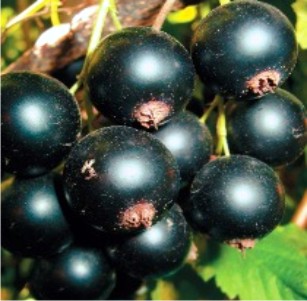 250Смородина СибиллаКусты среднерослые (до 1,5 метра в высоту), компактные, полураскидистые, среднеоблиственные Ягоды коричнево-черные, округлой формы , крупные (2-6 г). Мякоть плодов кисло-сладкая, ароматная. относится к сортам раннего срока созревания (массовое плодоношения начинается с первого июля), который отличается самоплодностью и скороплодностью. преимущество состоит в высокой устойчивости к мучнистой росе, грибковым заболеваниям.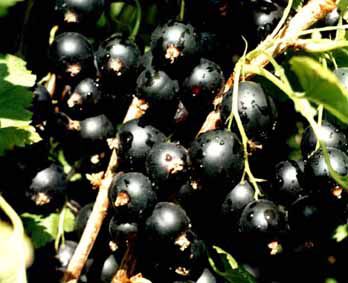 250Смородина Русалочка Кусты – сильнорослые, чуть раскидистые, средней высоты и густоты сорт самоплодны Ягоды – округлые, практически черные с тонкой кожицей, с сухим отрывом, по размеру – очень крупные, от 3,2 до 7,5 г По вкусу они кисло-сладкие . хорошо справляется с такими недугами, как мучнистая роса и антракноз,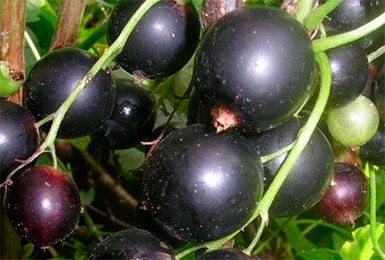 250Смородина Золото ИнковСреднераннего срока созревания. Куст среднерослый, среднераскидистый. Урожай с куста - 2,1-2,6 кг. Кисти содержат 7-9 ягод массой 1,0-1,2 гр.Созревшие ягоды желтовато-зеленые, прозрачные, приятного кисло-сладкого вкуса.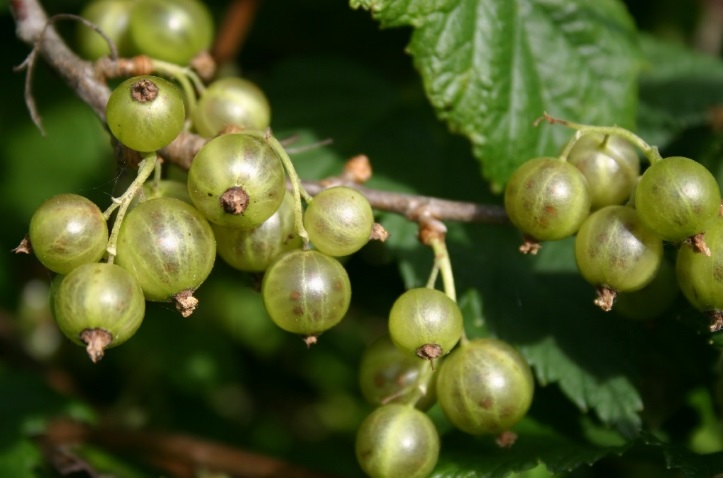 200Смородина Память ПотапенкоСорт среднепозднего срока созревания. Куст среднерослый, полураскидистый.Ягоды крупные, массой 1,9–3,5 г., округлые, буровато-черные, с толстой кожицей. Имеют приятный освежающий вкус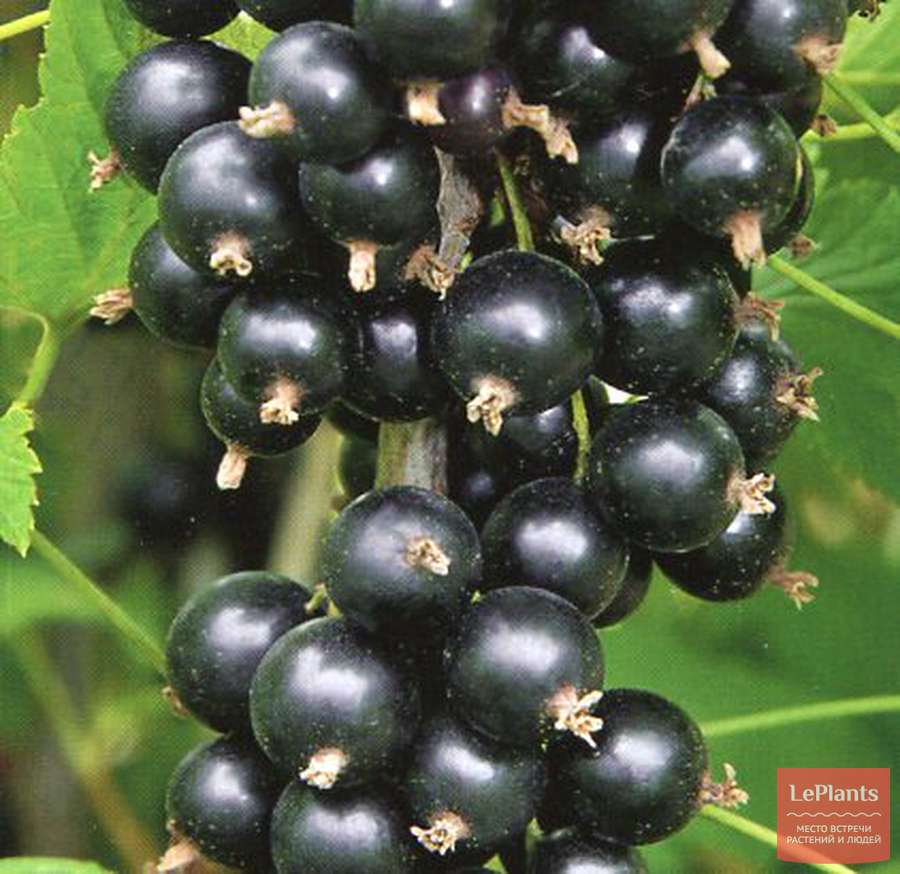 200   Смородина красная Йонкер Ван Тетцранний срок созревания. Он долго висит на ветке, не осыпаясь, кожура плотная ягоды при сборе не мнутся. Ягоды крупные (массой 0,5-0,7 г), темно-красные, приятного вкуса, собраны крупные кисти длиной 10 см.  Сорт зимостойкий, устойчив ко всем основным заболеваниям.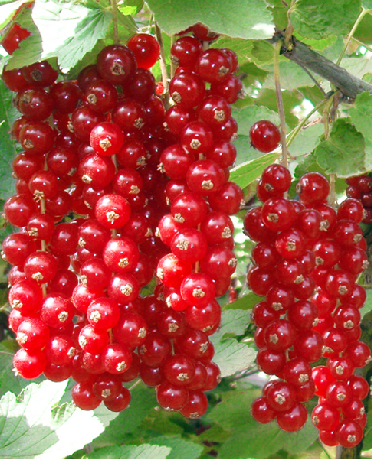 500РозеттаКустарник компактный, с шаровидной кроной. Ягоды созревают во 2-ой половине июля. Крупные, до1.5гр, собраны в длинные кисти до 10см. Вкус отличный. Засухоустойчивый, морозостойкий. Устойчив к антракнозу листьев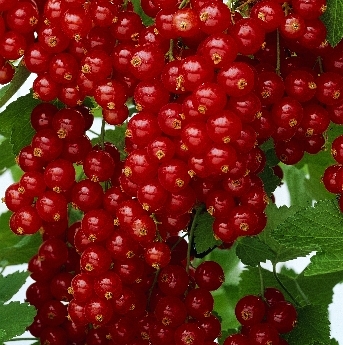 200Маарсес ПроминентКустарник высокорослый, его высота достигает 2 м.крупные, красные, вкусные плоды, которые медленно созревают и долго остаются на ветках;вес ягодок колеблется от 1 до 3 грамм;цвет плодов – насыщенно красный.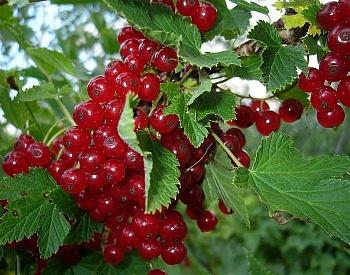 500Уральская красавицасредний срок созреваниярастет до 1,2 м. Ягоды созревают в кистях, которые могут расти до 7 см в длину. Ягоды массой до 1,7 г, круглые, ярко-красного цвета. Семян немного. Вкус десертный, насыщенный, не водянистый. Аромат сильный.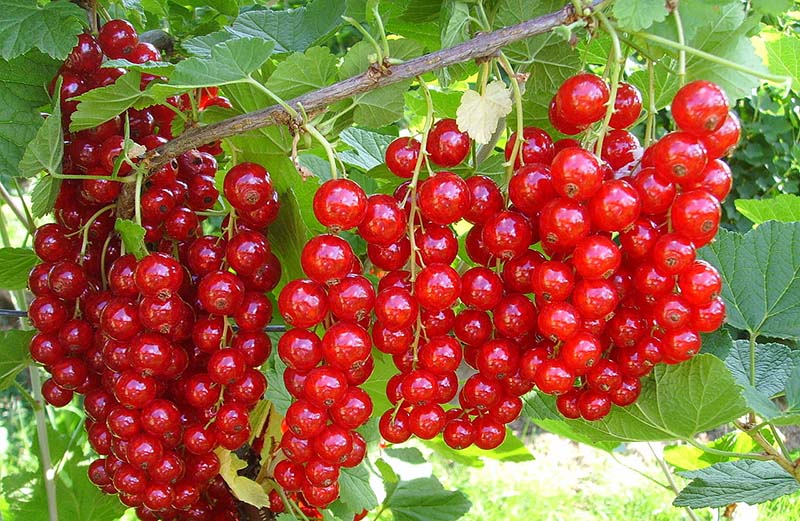 500СтефанияСреднего срока созревания. Куст среднерослый, полураскидистый. Урожайность высокая. Ягоды крупные 1,2-1,4 грамм, красные, кисло-сладкие. Сорт отличается скороплодностью.  характеризуется высокой устойчивотью к заболеваниям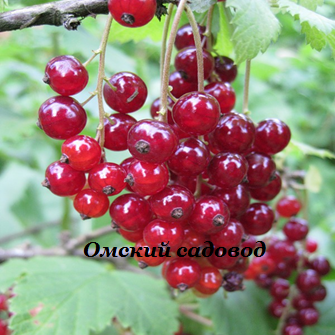 300АсораСорт позднего срока созревания. Урожайный.Куст среднерослый, невысокий, раскидистый. Ягоды одномерные, округлые, светло-красные, массой порядка 0,75 г. Имеют тонкую кожицу и приятный кисло-сладкий вкус.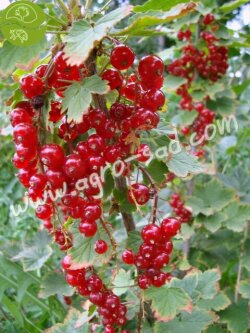 500ВикснеСредняя масса ягод варьируется в пределах от 0,7 до 0,9 грамм. Они округлые, слегка вытянутые, с яркими жилками. Смородина имеет приятный аромат и освежающий кисло-сладкий вкус. темно-красный цвет ягод     ( гранатовый)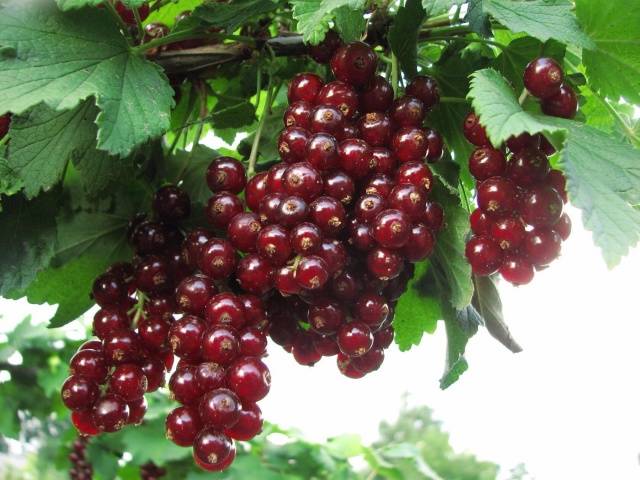 300Смородина белаяСмородина Беляна Куст среднерослый   полураскидистый очень урожайный до 10-12 кг. с куста, ягоды среднего размера 06-1 гр. Округлые жёлтые, прозрачные.  Вкус хороший, кисло-сладкий, нежный, среднего срока созревания.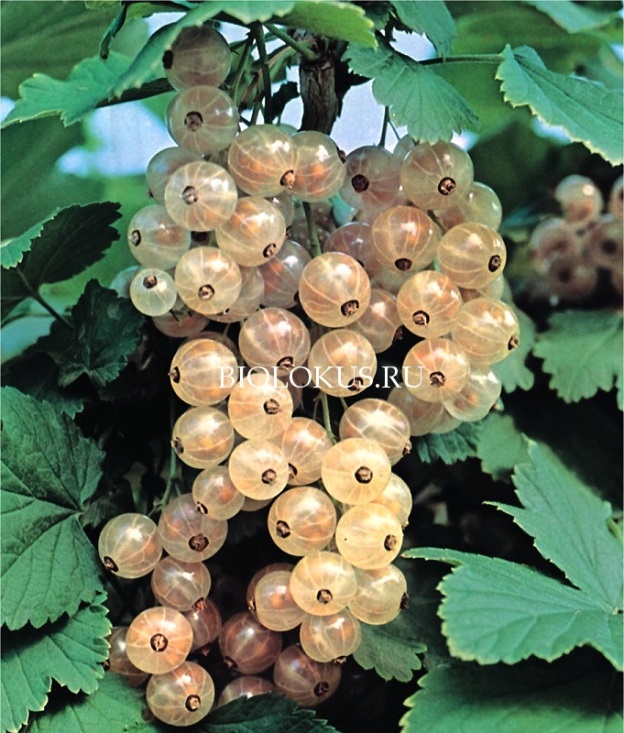 300Смородина ПотапенкоКуст среднерослый, слабораскидистый, самоплодный , ягоды среднего размера, 08-1 гр. желто-белые, средне-раннего срока созревания, урожайность  до 7 кг. с куста 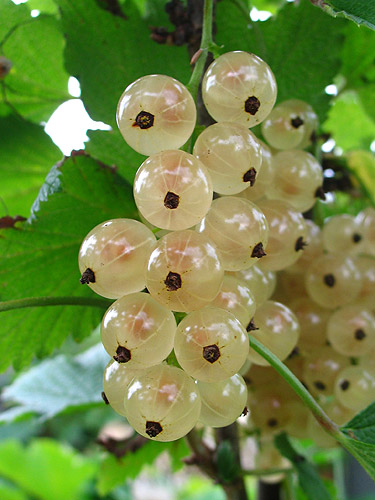 300КрыжовникАфриканецсредний срок созревания.ягоды мелкие, массой 1.5–3.5 г., округлой или округло-овальной формы, при полном созревании почти черные с сильным восковым налетом, неопушенные. Кожица средней толщины. Плоды отличаются хорошей транспортабельностью. Мякоть удовлетворительного кисло-сладкого вкуса.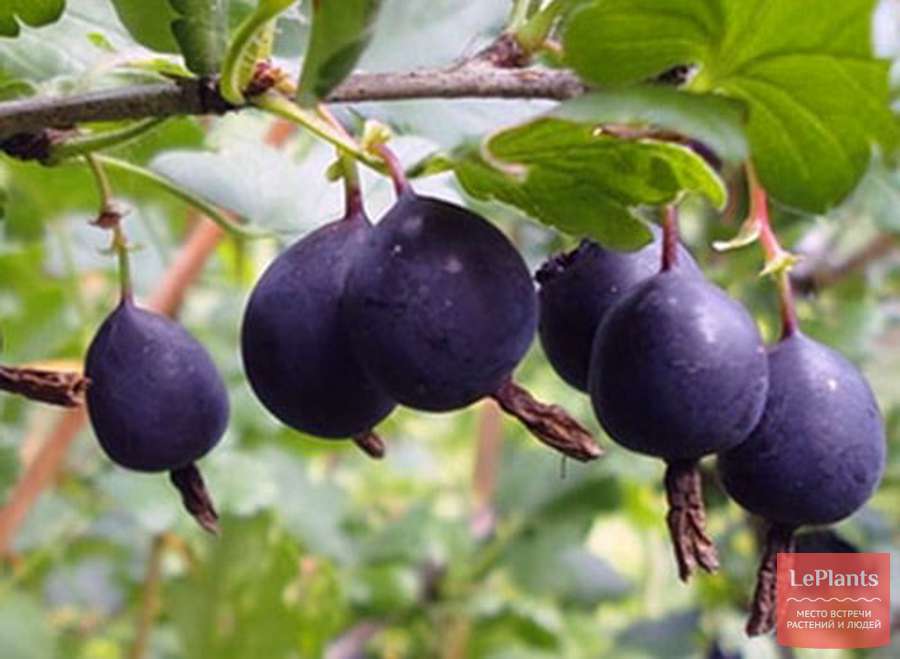 300Уральский Бесшипныйотносится к крупноплодным сортам — ягоды весят по 8–9 г. Они овальной формы, ярко-зеленого цвета с матовой поверхностью без опушения. Плоды отрываются от веток легко. Кожа плотная с кислым вкусом, мякоть внутри сладкая и сочная. 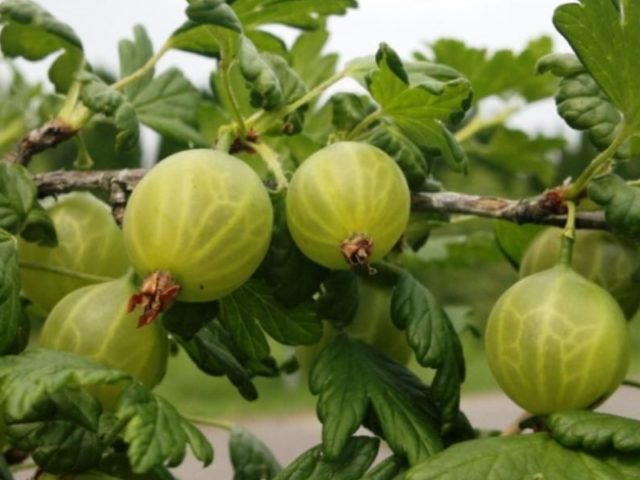 300ГрушенькаСорт среднепозднего срока созревания. Форма ягод округлая, расширяется к низу. В процессе созревания кожура меняет окраску от светло-зеленого с красноватым налетом до фиолетового. Средняя масса ягод Грушеньки составляет 4-5 гр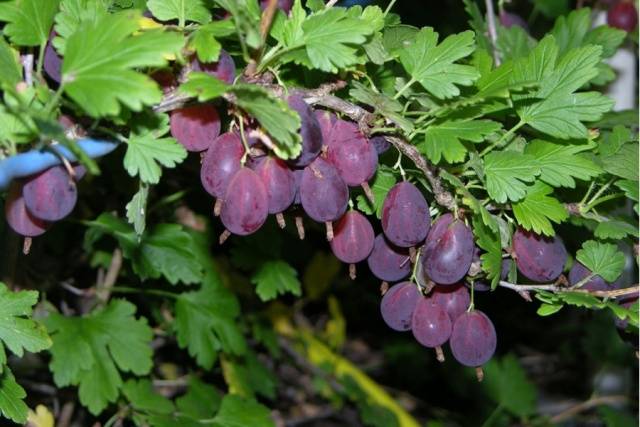 300КонфетныйПериод созревания – средний.Кустарник средний по размеру, с небольшой кроной и тонкими ветвями.Шипы тонкие, присутствуют лишь в нижней части ветви.В соцветии образуется один или два цветка.Плоды красные в виде шара.Приятный, кисло-сладкий вкус.Масса ягоды колеблется в пределах 3-6 г.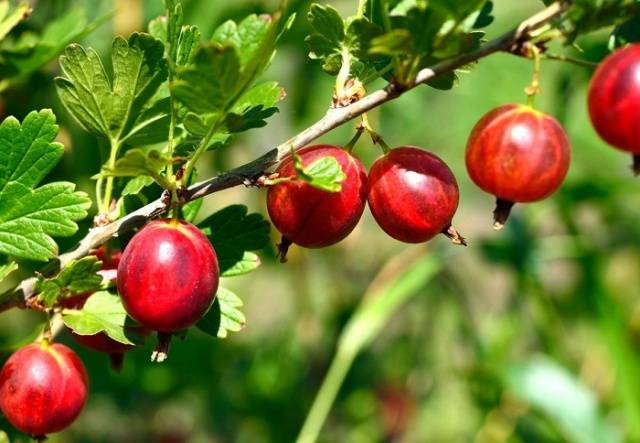 300Уральский розовыйЯгоды средние или крупные (3,7-6,4 г), одномерные, округло-овальные, ярко-розовые, с матовым налетом, количество семян среднее. Вкус сладкий и кисло-сладкий. Сорт зимостойкий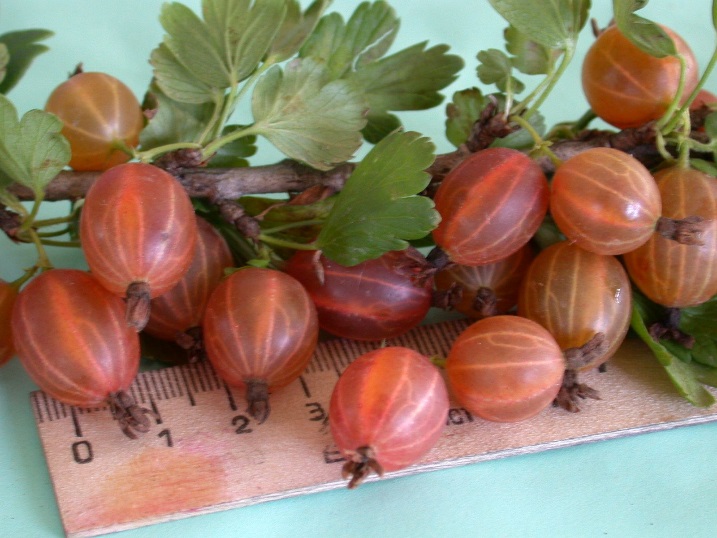 300Челябинский зеленыйСорт раннего срока созревания. Ягоды средние (2,5-5,5 г), одномерные, слегка опушенные, округло-овальные, светло-зеленые, с мутноватым оттенком. самоплодный 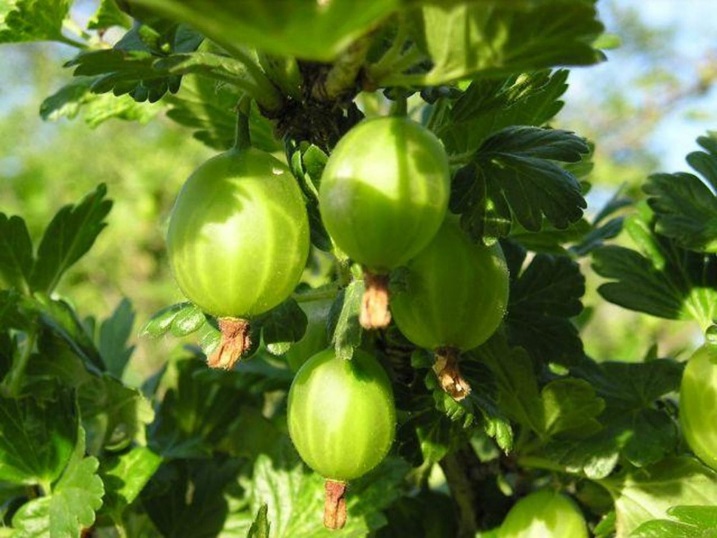 300ШершневскийЯгоды средние (3,4-6,0 г), одномерные, округлые, темно-розовые и даже красные, с матовым налетом. Количество семян среднее. Вкус сладкий и кисло-сладкий. Ягоды универсального назначения.Самоплодный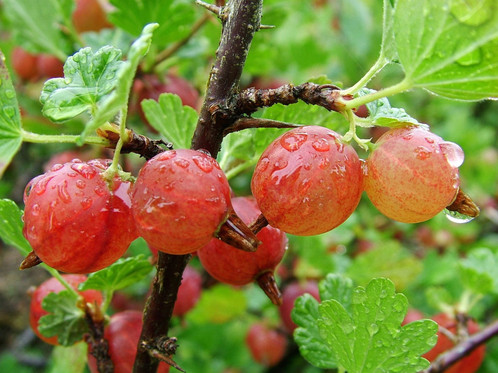 300БериллЯгоды крупные (3,9-9,2 г), относительно одномерные, светло-зеленые, округлые, с тонкой кожицей, без опушения. Вкус кисло-сладкий, десертный. Сорт высокоурожайный. самоплодныйАлтайский слабошиповатыйСорт ранне-среднего срока созревания. Куст среднерослый, слабораскидистый, зимостойкий. Шипы слабые, одиночные. Ягоды крупные 8 гр., желтые сладкие, отличного вкуса. Урожайность высокая, созревание ягод дружное. Сорт устойчив к мучнистой росе.500 руб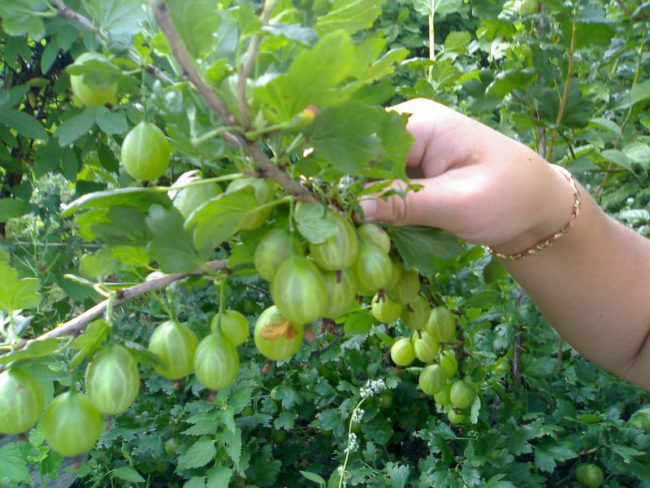 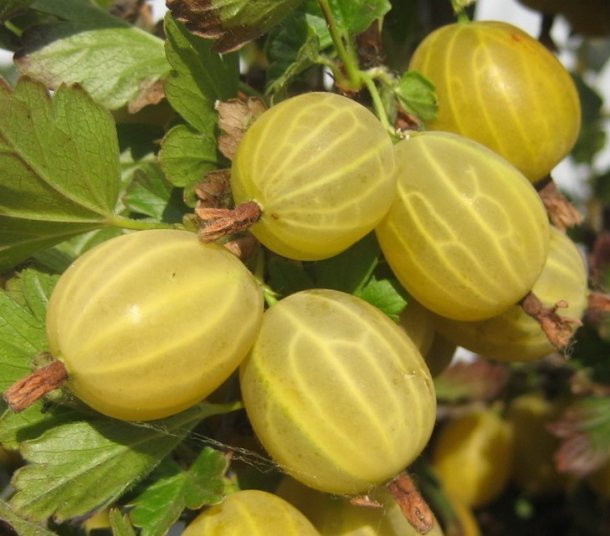 500КельтайненКуст средней высоты, густой, сжатой или слабораскидистой формы. Шипы одинарные и двойные, тонкие, средней длины, до верхушек побегов не доходят. Ягоды средние — 3,5 г, округлые и округло-овальные, зеленовато-желтые, с редкой, точечной, красной пигментацией. Вкус очень хороший, кисло-сладкий, с ароматом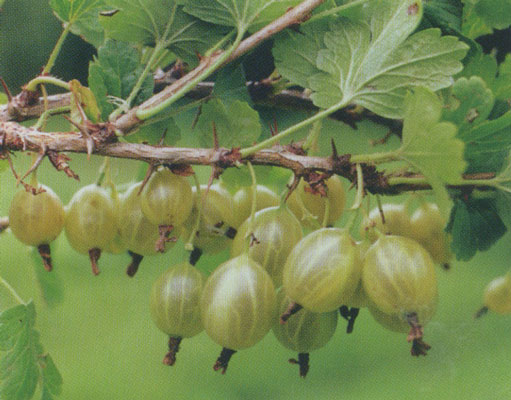 500ЖимолостьАмфораКуст среднерослый, Ягоды массой 1,1г, кувшиновидной формы с валиком , голубоватые с сильным восковым налетом. Хорошая транпортабельность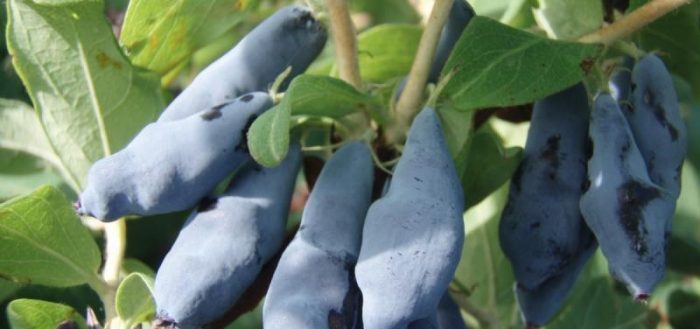 200-500Бакчарский великанЗнаменитый сорт! Очень крупные ягоды без горечи. Сорт среднего, растянутого срока созревания. Куст сильнорослый, раскидистый. Ягоды удлиненно-овальные, синие, с кожицей средней толщины. Средняя масса ягод 1,8 г. Вкус кисло-сладкий, нежный. Дегустационная оценка 4,8 балла. Сорт зимостойкий, болезнями не поражался и вредителями не повреждался.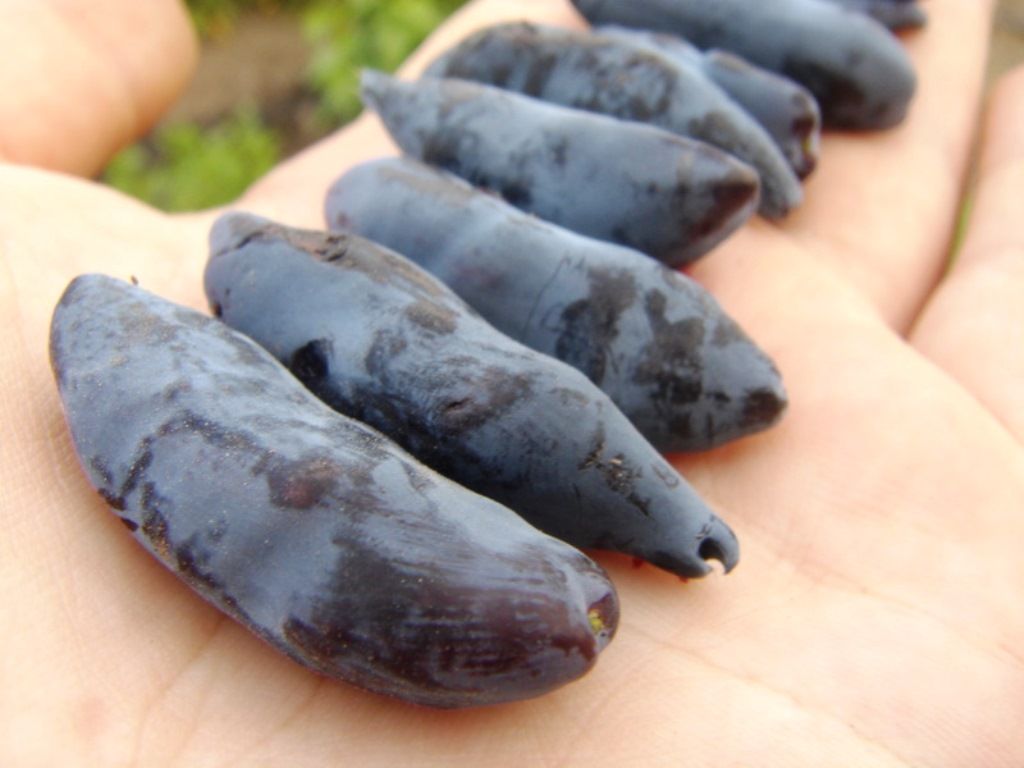 200Гордость БакчараКрупный, без горечи, морозостойкий. Сорт раннего срока созревания, универсальный. Куст среднерослый, среднераскидистый. Ягоды средней массой 1,2 г, крупные, удлиненные, веретеновидные, фиолетово-голубые, с сильным восковым налетом, кисло-сладкого вкуса. Дегустационная оценка 4,8 балла. Средняя урожайность 93,3 ц/га. Сорт устойчив к морозам, болезням и вредителям.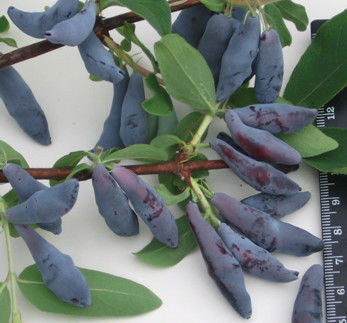 200ВосторгЯгоды веретенообразные, очень крупные – в длину достигают 5 см, по весу 1,6–2,8 г. Кожица плотная, сине-фиолетовая с обильным восковым налетом, отчего плоды кажутся серебристыми. Мякоть – сочная, плотная,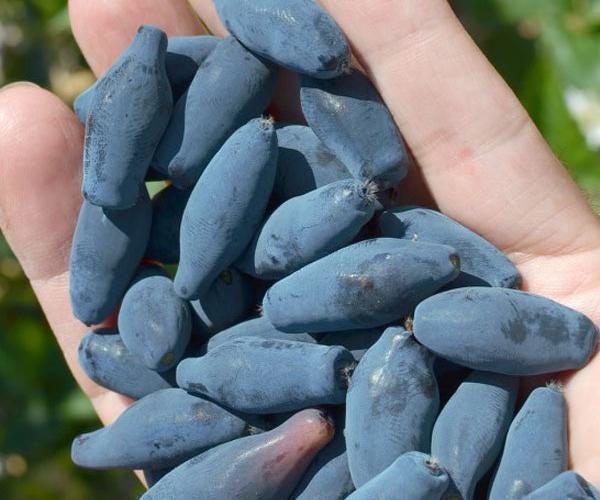 200Юбилей Бакчарасреднепоздний слабо осыпающийся сорт.Ягоды крупные, традиционно для этой культуры удлинённо-овальные, со средним весом около 1,5 г. Вкус кисло-сладкий, приятный, почти лишён горчинки, имеют темно-фиолетовую окраску с восковым налетом. Их длина может достигнуть 3,3 см.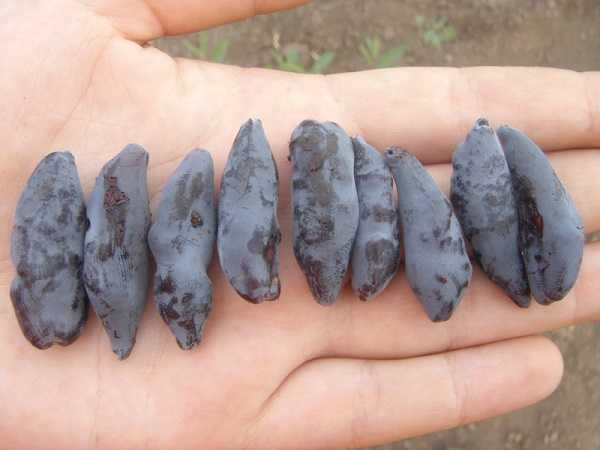 200ЛенитаОдин из наиболее крупноплодных сортов жимолости. Созревание позднее, ягоды сладкие, не осыпаются. Куст раскидистый, с красными побегами. Масса ягод 1,4 – 1,9г, вкусовые качества 5 баллов. Урожайность при хорошем уходе очень высокая, в неполивных условиях до 1,5 кг с куста. Сорт пригоден для потребления в свежем виде и для технологической переработки. Кусты сильнорослые, среднераскидистые, с тонкими, изогнутыми побегами, со свешивающимися верхушками, фиолетовыми, неопушенными матовыми.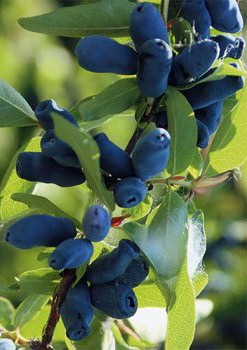 500